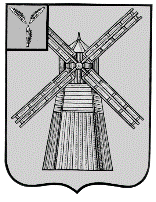 СОБРАНИЕ ДЕПУТАТОВПИТЕРСКОГО МУНИЦИПАЛЬНОГО РАЙОНАСАРАТОВСКОЙ ОБЛАСТИРЕШЕНИЕс.Питеркаот 29 августа 2023 года                     					    №74-5О внесении изменений и дополнений в решение Собрания депутатов Питерского муниципального района Саратовской области от 25 октября 2022 года №66-8В соответствии с Федеральным законом от 06.10.2003 года N 131-ФЗ "Об общих принципах организации местного самоуправления в Российской Федерации", Федеральным законом от 21 декабря 2001 года N 178-ФЗ "О приватизации государственного и муниципального имущества», руководствуясь Уставом Питерского муниципального района, Собрание депутатов Питерского муниципального района РЕШИЛО:1. Внести в приложение к решению Собрания депутатов Питерского муниципального района от 25 октября 2022 года № 66-8 «Об утверждении Прогнозного плана приватизации Питерского муниципального района на 2023 год» (с изменениями от 01 марта 2023 года №70-5, от 03 июля 2023 года №73-2) следующие изменения и дополнения:1.1.в разделе I «основные направления в сфере приватизации                         имущества Питерского муниципального района в 2023 году»:- слова «51 объект недвижимого имущества» заменить словами «231 объект недвижимого имущества»; 1.2. раздел II «перечень муниципального имущества, подлежащего приватизации в 2023 году» дополнить строками следующего содержания:1.3. Дополнить разделом III следующего содержания:- «Раздел III. «Инвестиционные и эксплуатационные обязательства»«Инвестиционные обязательства»Покупатель принимает на себя инвестиционные обязательства в отношении объектов электросетевого хозяйства (объектов приватизации) в виде реконструкции всех объектов электросетевого хозяйства (100% от его общего объема).Срок реализации инвестиционных обязательств не может превышать 1(одного) года, начиная с года, следующего за годом совершения сделки.«Эксплуатационные обязательства»1)Обязанность поставлять потребителям и абонентам товары, оказывать услуги по регулируемым ценам (тарифам) в соответствии с нормативными правовыми актами Российской Федерации обеспечивать возможность получения потребителями и абонентами соответствующих товаров ,услуг, за исключением случаев, если прекращение или приостановление предоставления потребителям товаров, услуг предусмотрено нормативными правовыми актами Российской Федерации;2) Максимальный период прекращения поставок потребителям и абонентам соответствующих товаров, оказания услуг и допустимый объем предоставления соответствующих товаров, услуг не должен превышать установленный постановлением Правительства Российской Федерации от 04 апреля 2012 №442 «О функционировании розничных рынков электрической энергии, полном и (или) частичном ограничении режима потребления электрической энергии»;3)Обеспечить эксплуатацию объектов в соответствии с Правилами технической эксплуатации электрических станций и сетей Российской Федерации, утвержденными приказом Минэнерго Российской Федерации от 04 октября 2022 №1070 и Правилами устройства электроустановок, утвержденными Минэнерго Российской Федерации от 08 июля 2002 №204;4)Обеспечить электроснабжение потребителей с соблюдением требований постановления Правительства Российской Федерации от 04 мая 2012 №442 «О функционировании розничных рынков электрической энергии полном и (или) частичном ограничении режима потребления электрической энергии» и Правил недискриминационного доступа к услугам по передаче электрической энергии и оказания этих услуг, утвержденных постановлением Правительства Российской Федерации от 27 декабря 2001 №861;5) Обеспечить выполнение требований к качеству электроэнергии согласно ГОСТ 32144-2013 «Межгосударственный стандарт. Электрическая энергия. Совместимость технических средств электромагнитная. Нормы качества электрической энергии в системах электроснабжения общего назначения», введенному в действие Приказом Росстандарта от 22 июля 2013 №400-ст.».2. Опубликовать настоящее решение в районной газете «Искра» и на официальном сайте администрации Питерского муниципального района в информационно-телекоммуникационной сети «Интернет» по адресу: http://питерка.рф/.3. Контроль за исполнением настоящего решения возложить на комиссию Собрания депутатов Питерского муниципального района по экономическим, бюджетно-финансовым вопросам, налогам, собственности и предпринимательству.№ п/пНаименование объектаАдрес (местонахождение)Индивидуализирующие характеристики имуществаПредполагаемые сроки приватизации«52 Сооружение – КТП №421Саратовская область, Питерский район, с.Моршанка КТП №421мощность 100 кВАкадастровый номер 64:26:000000:3182, год завершения строительства 1998III-IV квартал53Земельный участокСаратовская область, Питерский район,с.Моршанкаобщая площадь 50 кв.м.кадастровый номер 64:26:050604:63III-IV квартал54Сооружение - КТП-441  Саратовская область, Питерский район,с.Моршанка КТП №441мощность 100 кВАкадастровый номер 64:26:000000:3184, год завершения строительства 1990III-IV квартал55Земельный участокСаратовская область, Питерский район,с.Моршанкаобщая площадь 50 кв.м. кадастровый номер64:26:050608:33III-IV квартал56Сооружение - КТП-512  Саратовская область, Питерский район,пос.Новореченский, КТП- 512 мощность 63 кВАкадастровый номер64:26:040201:15, год завершения строительства 1992III-IV квартал57Земельный участокСаратовская область, Питерский район, пос.Новореченскийобщая площадь 50 кв.м.кадастровый номер64:26:040216:31III-IV квартал58Сооружение - КТП-515  Саратовская область, Питерский район, пос.Новореченский КТП №515мощностью 630 кВАкадастровый номер64:26:040201:14, год завершения строительства 1993III-IV квартал59Земельный участокСаратовская область, Питерский район, пос.Новореченскийобщая площадь 50 кв.м.кадастровый номер64:26:040205:34III-IV квартал60Сооружение - КТП-521Саратовская область, Питерский район, пос.Новореченскиймощность 160 кВАкадастровый номер64:26:000000:3114, год завершения строительства 1990III-IV квартал61Земельный участокСаратовская область, Питерский район, пос.Новореченскийобщая площадь 50 кв.м.кадастровый номер64:26:040214:21III-IV кварталIII-IV квартал62Сооружение - КТП-440 Саратовская область, Питерский район, с.Мироновка КТП- 440мощностью 100 кВАкадастровый номер64:26:060201:48, год завершения строительства 1976III-IV квартал63Земельный участокСаратовская область, Питерский район, с.Мироновкаобщая площадь 50 кв.м.кадастровый номер64:26:060215:63III-IV квартал64Сооружение - КТП-427Саратовская область, Питерский район, с.Мироновка КТП №427мощность 100 кВАкадастровый номер64:26:060201:45, год завершения строительства 1976III-IV квартал65Земельный участокСаратовская область, Питерский район, с.Мироновкаобщая площадь 50 кв.м.кадастровый номер64:26:060208:53III-IV квартал66Сооружение - КТП-438Саратовская область, Питерский район, с.Мироновка КТП №438мощностью 100 кВАкадастровый номер64:26:060201:58, год завершения строительства 1976III-IV квартал67Земельный участокСаратовская область, Питерский район, с.Мироновкаобщая площадь 50 кв.м.кадастровый номер64:26:060217:40III-IV кварталIII-IV квартал68Сооружение - КТП-401 Саратовская область, Питерский район, пос.Трудовик КТП-401мощность 250 кВАкадастровый номер64:26:070201:316, год завершения строительства 1988III-IV квартал69Земельный участокСаратовская область, Питерский район, пос.Трудовикобщая площадь 50 кв.м.кадастровый номер64:26:070201:305III-IV квартал70 Сооружение -КТП-392Саратовская область, Питерский район, пос.Трудовик КТП №392 Мощность 250 кВАкадастровый номер64:26:070201:318, год завершения строительства 1991III-IV квартал71Земельный участокСаратовская область, Питерский район,2,5 км юго-восточнее пос.Трудовикобщая площадь 50 кв.м.кадастровый номер64:26:070301:61III-IV квартал72 Сооружение - КТП-400 Саратовская область, Питерский район, пос.Трудовик КТП №400 мощность 250 кВАкадастровый номер64:26:070201:317, год завершения строительства 1975III-IV квартал73Земельный участокСаратовская область, Питерский район, пос.Трудовикобщая площадь 50 кв.м.кадастровый номер64:26:070201:304III-IV квартал74Сооружение - КТП №155 Саратовская область, Питерский район, с.Новотулка КТП №155мощность 160 кВАкадастровый номер64:26:000000:3091, год завершения строительства 1991III-IV квартал75Земельный участокСаратовская область, Питерский район, с.Новотулкаобщая площадь 50 кв.м.кадастровый номер64:26:030507:36III-IV квартал76Сооружение - КТП №85Саратовская область, Питерский район, с.Новотулка КТП №85  мощность 100 кВАкадастровый номер64:26:000000:3140, год завершения строительства 1990III-IV квартал77Земельный участокСаратовская область, Питерский район, с.Новотулкаобщая площадь 50 кв.м.кадастровый номер64:26:030509:74III-IV квартал78Сооружение - КТП №78Саратовская область, Питерский район, с.Новотулка КТП №78 мощность 160 кВАкадастровый номер64:26:000000:3141, год завершения строительства 1988III-IV квартал79Земельный участокСаратовская область, Питерский район, с.Новотулкаобщая площадь 50 кв.м.кадастровый номер64:26:030505:24III-IV квартал80Сооружение -КТП №44 с. Новотулка по ВЛ – 10 кВ № 2 от ПС «Новотулка»Саратовская область, р-н Питерский, КТП №44 с. Новотулка по ВЛ-10кВ №2 от ПС «Новотулка»мощность 160 кВАкадастровый номер64:26:030501:8, год завершения строительства отсутствуетIII-IV квартал81Земельный участокСаратовская обл, р-н Питерский, с. Новотулкаобщая площадь 50 кв.м.кадастровый номер64:26:030507:35III-IV квартал82Сооружение -  КТП №79 с. Новотулка по ВЛ – 10 кВ № 2 от ПС «Новотулка»Саратовская обл, р-н Питерский, с. Новотулка КТП№79 с. Новотулка по ВЛ-10кВ №2 от ПС «Новотулка»мощность 100 кВАкадастровый номер64:26:030501:21, год завершения строительства отсутствуетIII-IV квартал83Земельный участокСаратовская обл, р-н Питерский, с. Новотулкаобщая площадь 50 кв.м.кадастровый номер64:26:030510:53III-IV квартал84Сооружение - КТП №80Саратовская область, р-н Питерский, с.Козловка КТП №80 мощность 160 кВАкадастровый номер64:26:000000:3090, год завершения строительства 1975III-IV квартал85Земельный участокСаратовская обл, р-н Питерский, с.Козловкаобщая площадь 50 кв.м.кадастровый номер64:26:020305:23III-IV квартал86Сооружение - КТП №84 Саратовская область, Питерский район, с.Козловка КТП №84 мощность 160 кВАкадастровый номер64:26:000000:3139, год завершения строительства 1976III-IV квартал87Земельный участокСаратовская область, Питерский район, с.Козловкаобщая площадь 50 кв.м.кадастровый номер64:26:020316:23III-IV квартал88Сооружение КТП-4 Саратовская область, Питерский район, с.Алексашкино КТП №4мощность 63 кВАкадастровый номер64:26:010301:64, год завершения строительства 1976III-IV квартал89Земельный участокСаратовская область, Питерский район, Алексашкинское МО, 1,1 км. северо-восточнее с.Алексашкинообщая площадь 50 кв.м.кадастровый номер64:26:010402:116III-IV квартал90 Сооружение КТП-30 Саратовская область, Питерский район, с.Алексашкино КТП №30мощность 160 кВАкадастровый номер64:26:010301:63, год завершения строительства 1976III-IV квартал91Земельный участокСаратовская область, Питерский район, с.Алексашкинообщая площадь 50 кв.м.кадастровый номер64:26:010314:27III-IV квартал92Сооружение КТП-35 Саратовская область, Питерский район, с.Алексашкино КТП №35мощность100 кВАкадастровый номер64:26:010301:48, год завершения строительства 1987III-IV квартал93Земельный участокСаратовская область, Питерский район, с.Алексашкинообщая площадь 50 кв.м.кадастровый номер64:26:010318:12III-IV квартал94Сооружение –КТП №95 с.Алексашкино по ВЛ-10кВ №2 от ПС «Алексашкино»Саратовская область, Питерский район, КТП №95 с.Алексашкино по ВЛ-10кВ №2 от ПС "Алексашкино"мощность250 кВАкадастровый номер64:26:010301:51, год завершения строительства отсутствуетIII-IV квартал95Земельный участокСаратовская область, Питерский район, с.Алексашкинообщая площадь 50 кв.м.кадастровый номер64:26:010315:18III-IV квартал96Сооружение - КТП №7Саратовская область, Питерский район, с.Малый Узень КТП №7мощность 100 кВАкадастровый номер64:26:110501:9, год завершения строительства 1990III-IV квартал97Земельный участокСаратовская область, Питерский район, с.Малый Узеньобщая площадь 50 кв.м.кадастровый номер64:26:110810:32III-IV квартал98Сооружение - КТП №8Саратовская область, Питерский район, с.Малый Узень КТП №8  мощность 63 кВАкадастровый номер64:26:110801:64, год завершения строительства 1998III-IV квартал99Земельный участокСаратовская область, Питерский район, с.Малый Узеньобщая площадь 50 кв.м.кадастровый номер64:26:110816:12III-IV квартал100Сооружение - КТП №9Саратовская область, Питерский район, с.Малый Узень, КТП №9 мощность 160 кВАкадастровый номер64:26:110501:8, год завершения строительства 1991III-IV квартал101Земельный участокСаратовская область, Питерский район, с.Малый Узеньобщая площадь 50 кв.м.кадастровый номер64:26:110804:59III-IV квартал102Сооружение - КТП №11Саратовская область, Питерский район, с.Малый Узень КТП №11мощность 250 кВАкадастровый номер64:26:000000:3089, год завершения строительства 1991III-IV квартал103Земельный участокСаратовская область, Питерский район, с.Малый Узеньобщая площадь 50 кв.м.кадастровый номер64:26:110806:69III-IV квартал104Сооружение – КТП №14Саратовская область, Питерский район, с.Малый Узень, КТП №14 мощность 160 кВАкадастровый номер64:26:110801:63, год завершения строительства 1988III-IV квартал105Земельный участокСаратовская область, Питерский район, с.Малый Узеньобщая площадь 50 кв.м.кадастровый номер64:26:110815:81III-IV квартал106Сооружение - КТП №124Саратовская область, Питерский район, с.Малый Узень, КТП №124 мощность 100 кВАкадастровый номер64:26:110801:62, год завершения строительства отсутствуетIII-IV квартал107Земельный участокСаратовская область, Питерский район, с.Малый Узеньобщая площадь 50 кв.м.кадастровый номер64:26:110809:44III-IV квартал108Сооружение – КТП №4 Саратовская область, Питерский район, с.Малый Узень, КТП №4  мощность 160 кВАкадастровый номер64:26:110801:65, год завершения строительства 1991III-IV квартал109Земельный участокСаратовская область, Питерский район, с.Малый Узеньобщая площадь 50 кв.м.кадастровый номер64:26:110805:128III-IV квартал110Сооружение - КТП №5Саратовская область, Питерский район, с.Малый Узень КТП №5мощность 250 кВАкадастровый номер64:26:000000:3108, год завершения строительства 1991III-IV квартал111Земельный участокСаратовская область, Питерский район, с.Малый Узеньобщая площадь 50 кв.м.кадастровый номер64:26:110821:10III-IV квартал112Сооружение - КТП №130Саратовская область, Питерский район, с.Малый Узень КТП №130мощность 630 кВАкадастровый номер64:26:000000:3088, год завершения строительства 1988III-IV квартал113Земельный участокСаратовская область, Питерский район, с.Малый Узеньобщая площадь 50 кв.м.64:26:110815:82III-IV квартал114Сооружение - КТП №126 Саратовская область, Питерский район, с.Малый Узень КТП №126мощность 63 кВАкадастровый номер64:26:110501:5, год завершения строительства 1988III-IV квартал115Земельный участокСаратовская область, Питерский район, с.Малый Узеньобщая площадь 50 кв.м.64:26:110804:58III-IV квартал116Сооружение - КТП №125Саратовская область, Питерский район, с.Малый Узень, КТП №125мощность 63 кВАкадастровый номер64:26:110801:58, год завершения строительства 1987III-IV квартал117Земельный участокСаратовская область, Питерский район, с.Малый Узеньобщая площадь 50 кв.м.64:26:110801:54III-IV квартал118Сооружение - КТП № 71Саратовская область, Питерский район, с.Малый Узень, КТП №71мощность 100кВАкадастровый номер64:26:110801:68, год завершения строительства 1991III-IV квартал119Земельный участокСаратовская область, Питерский район, Малоузенское МО, 1,9 км северо-западнее с.Малый Узеньобщая площадь 50 кв.м.кадастровый номер64:26:110301:74III-IV квартал120  Сооружение -   КТП №63 Саратовская область, Питерский район, с.Малый Узень 60 м северо-восточнее мехтока №1  мощность 1кВАкадастровый номер64:26:110801:83, год завершения строительства отсутствуетIII-IV квартал121Земельный участокСаратовская область, Питерский район, с.Малый Узень 60 м северо-восточнее мехтока №1общая площадь 50 кв.м.кадастровый номер64:26:110802:12III-IV квартал122Сооружение - КТП №127 Саратовская область, Питерский район, с.Малый Узень 50 м северо-западнее здания МТМ мощность 250 кВАкадастровый номер64:26:000000:3092, год завершения строительства отсутствуетIII-IV квартал123Земельный участокСаратовская область, Питерский район, с.Малый Узень 50 м северо-западнее здания МТМобщая площадь 50 кв.м.кадастровый номер64:26:110801:55III-IV квартал124Сооружение - КТП №125Саратовская область, Питерский район, пос.Наримановомощность 160 кВАкадастровый номер64:26:000000:3183, год завершения строительства 1975III-IV квартал125Земельный участокСаратовская область, Питерский район, пос.Наримановообщая площадь 50 кв.мкадастровый номер64:26:090207:47III-IV квартал126Сооружение - КТП №126Саратовская область, Питерский район, пос.Нариманово КТП №126мощность 250 кВАкадастровый номер64:26:000000:3138, год завершения строительства 1975III-IV квартал127Земельный участокСаратовская область, Питерский район, пос.Наримановообщая площадь 50 кв.м.кадастровый номер64:26:090204:53III-IV квартал128Сооружение - КТП №127Саратовская область, Питерский район, пос.Нариманово, ВЛ-0,4кВ п. Нариманово от КТП 127 по ВЛ-10кВ №25 от РП «Питерка»мощность 160 кВАкадастровый номер64:26:090201:12, год завершения строительства 1976III-IV квартал129Земельный участокСаратовская область, Питерский район, пос.Наримановообщая площадь 50 кв.мкадастровый номер64:26:090208:30III-IV квартал130Сооружение - КТП №128Саратовская область, Питерский район, пос.Нариманово КТП №128мощность 100 кВАкадастровый номер64:26:000000:3109, год завершения строительства 1976III-IV квартал131Земельный участокСаратовская область, Питерский район, пос.Наримановообщая площадь 50 кв.м.кадастровый номер64:26:090201:9III-IV квартал132Сооружение - КТП №115Саратовская область, Питерский район, пос.Нариманово, КТП №115мощность 63 кВАкадастровый номер64:26:000000:3110, год завершения строительства 1979III-IV квартал133Земельный участокСаратовская область, Питерский район, пос.Наримановообщая площадь 50 кв.мкадастровый номер64:26:090205:10III-IV квартал134Сооружение - КТП №15 с. Агафоновка по                                                                                                         ВЛ – 10 кВ № 10 от ПС «Малый Узень"Саратовская область, Питерский район, с.Агафоновка мощность 100 кВАкадастровый номер64:26:000000:3158, год завершения строительства отсутствуетIII-IV квартал135Земельный участокСаратовская область, Питерский район, 4,2 км юго-восточнее с.Агафоновкаобщая площадь 50 кв.м.кадастровый номер64:26:100701:48III-IV квартал136Сооружение - КТП №-90Саратовская область, Питерский район, пос.Первопитерский, ул.Колхозная, д.1Тмощность 160 кВАкадастровый номер64:26:100201:80, год завершения строительства отсутствуетIII-IV квартал137Земельный участокСаратовская область, Питерский район, пос.Первопитерский, ул.Колхозная, д.1Тобщая площадь 50 кв.м.кадастровый номер64:26:100201:74III-IV квартал138Сооружение - КТП №110 Саратовская область, Питерский район, пос.Первопитерский 80 м юго-восточнее конторымощность 250 кВАкадастровый номер64:26:100201:82, год завершения строительстваIII-IV квартал139Земельный участокСаратовская область, Питерский район, пос.Первопитерский 80 м юго-восточнее конторыобщая площадь 50 кв.м.кадастровый номер64:26:100201:73III-IV квартал140Сооружение - КТП № 27 п. Нива по ВЛ – 10 кВ № 14 от ПС «Малый Узень" Саратовская область, Питерский район, КТП № 27 п. Нива по ВЛ-10кВ №14 от ПС «Малый Узень»мощность 160 кВАкадастровый номер64:26:130701:32, год завершения строительства отсутствуетIII-IV квартал141Земельный участокСаратовская область, Питерский район, пос.Ниваобщая площадь 50 кв.м.кадастровый номер64:26:130715:59III-IV квартал142Сооружение - КТП №42 п. Нива по ВЛ – 10 кВ № 14 от ПС «Малый Узень" Саратовская область, Питерский район, пос.Нива, КТП №42 п. Нива по ВЛ-10кВ №14 от ПС «Малый Узень»мощность 160 кВАкадастровый номер64:26:130701:28, год завершения строительства отсутствуетIII-IV квартал143Земельный участокСаратовская область, Питерский район, пос.Ниваобщая площадь 50 кв.м.кадастровый номер64:26:130705:8III-IV квартал144Сооружение - КТП №14 п. Руновский по ВЛ – 10 кВ № 1 от ПС «Орошаемая» Саратовская область, Питерский район, КТП №14 п. Руновский по ВЛ-10 кВ №1 от ПС «Орошаемая»мощность 100 кВА,кадастровый номер64:26:130201:31, год завершения строительства отсутствуетIII-IV квартал145Земельный участокСаратовская область, Питерский район, пос.Руновскийобщая площадь 50 кв.м.кадастровый номер64:26:130201:28III-IV квартал146Сооружение -  КТП №7 п. Нива по ВЛ – 10 кВ № 1 от ПС «Орошаемая» Саратовская область, Питерский район, 4 км северо-западнее пос.Нивамощность 250 кВАкадастровый номер64:26:130701:25, год завершения строительства отсутствуетIII-IV квартал147Земельный участокСаратовская область, Питерский район, 4 км северо-западнее пос.Ниваобщая площадь 50 кв.м.кадастровый номер64:26:130305:3III-IV квартал148 Сооружение - КТП № 61 с. Запрудное по ВЛ – 10 кВ       №1                                                                                                           от ПС «Орошаемая"Саратовская область, Питерский район, с.Запрудное, КТП №61 с. Запрудное по ВЛ-10Кв №1 от ПС «Орошаемая» мощность 160 кВАкадастровый номер64:26:120501:469, год завершения строительства отсутствуетIII-IV квартал149Земельный участокСаратовская область, Питерский район, с.Запрудноеобщая площадь 50 кв.м.кадастровый номер64:26:120506:13III-IV квартал150Сооружение -  КТП №67 с. Запрудное по ВЛ – 10 кВ № 8 от ПС «Орошаемая»Саратовская область, Питерский район, с.Запрудное, КТП №67 с. Запрудное по ВЛ -10 кВ №8 от ПС «Орошаемая»мощность 160 кВАкадастровый номер64:26:120501:477, год завершения строительства отсутствуетIII-IV квартал151Земельный участокСаратовская область, Питерский район, с.Запрудноеобщая площадь 50 кв.м.кадастровый номер64:26:120505:18III-IV квартал152Сооружение -  КТП №66 с. Запрудное по ВЛ – 10 кВ № 1 от ПС «Орошаемая» Саратовская область, Питерский район, с.Запрудное, КТП №66 с. Запрудное по ВЛ-10кВ №1 от ПС «Орошаемая»мощность 160 кВАкадастровый номер64:26:120501:476, год завершения строительства отсутствуетIII-IV квартал153Земельный участокСаратовская область, Питерский район, с.Запрудноеобщая площадь 50 кв.м.кадастровый номер64:26:120511:13III-IV квартал154Сооружение - КТП №63 с. Запрудное по ВЛ – 10 кВ № 1 от ПС «Орошаемая» Саратовская область, Питерский район, с.Запрудное, КТП №63с.Запрудное по ВЛ-10Кв №1 от ПС «Орошаемая»мощность 160 кВАкадастровый номер64:26:120501:474, год завершения строительства отсутствуетIII-IV квартал155Земельный участокСаратовская область, Питерский район, с.Запрудноеобщая площадь 50 кв.м.кадастровый номер64:26:120507:17III-IV квартал156Сооружение - КТП-53Саратовская область, Питерский район, х.Мирскоймощность 40 кВАкадастровый номер64:26:000000:3188, год завершения строительства 1975III-IV квартал157Земельный участокСаратовская область, Питерский район, 19 км юго-западнее с.Питеркаобщая площадь 50 кв.м.кадастровый номер64:26:080101:60III-IV квартал158Сооружение -  ВЛ – 0,4 кВ п. Новореченский от КТП 521 по ВЛ – 10 кВ № 10 от ПС «Питерка 1»Саратовская область, Питерский район, пос.Новореченский , ВЛ-0,4кВ п. Новореченский от КТП 521 по ВЛ-10Кв №10 от ПС «Питерка 1»протяженность 1,3 км.кадастровый номер64:26:000000:3217, год завершения строительства отсутствуетIII-IV квартал159Сооружение - ВЛ – 0,4 кВ п. Новореченский от КТП 512 по ВЛ – 10 кВ № 10 от ПС «Питерка 1»Саратовская область, Питерский район, ВЛ-0,4 кВ п. Новореченский от КТП 512 по ВЛ-10Кв №10 от «Питерка 1» протяженность 1,9 км.кадастровый номер64:26:000000:3205, год завершения строительства отсутствуетIII-IV квартал160Земельный участокСаратовская область, Питерский район, пос.Новореченскийобщая площадь 11 кв.м.кадастровый номер64:26:000000:3256III-IV квартал161Сооружение -  ВЛ – 0,4 кВ п. Новореченский от КТП 515 по ВЛ – 10 кВ № 10 от ПС «Питерка 1»Саратовская область, Питерский район, пос.Новореченский ВЛ-0,4 кВп.Новореченский от КТП 515 по ВЛ-10 кВ №10 от ПС «Питерка1»протяженность 0,5 кмкадастровый номер64:26:000000:3235, год завершения строительства отсутствуетIII-IV квартал162Земельный участокСаратовская область, Питерский район, пос.Новореченскийобщая площадь 12 кв.м.кадастровый номер64:26:000000:3271III-IV квартал163Сооружение - ВЛ – 0,4 кВ с. Моршанка от КТП 441 по ВЛ – 10 кВ № 12 от ПС «Питерка 1»Саратовская область, Питерский район, с.Моршанка ВЛ-0,4Кв с. Моршанка от КТП 441 по ВЛ-10кВ №12 от ПС «Питерка»протяженность 1,1 кмкадастровый номер64:26:000000:3221, год завершения строительства отсутствуетIII-IV квартал164Земельный участокСаратовская область, Питерский район, с.Моршанкаобщая площадь 6 кв.м.кадастровый номер64:26:000000:3254III-IV квартал165Сооружение -  ВЛ – 0,4 кВ с. Моршанка от КТП 421 по ВЛ – 10 кВ № 12 от ПС «Питерка 1»Саратовская область, Питерский район, с.Моршанка, ВЛ-0,4кВ с.Моршанка от КТП 421по ВЛ-10кВ №12 от ПС «Питерка 1»протяженность 1,9 кмкадастровый номер64:26:000000:3086, год завершения строительства отсутствуетIII-IV квартал166Сооружение - ВЛ – 0,4 кВ с. Мироновка от КТП 427 по ВЛ – 10 кВ № 9 от ПС «Питерка 1»Саратовская область, Питерский район, с.Мироновка, ВЛ-0,4кВ с.Мироновка от КТП 427 по ВЛ-10 Кв №9 от ПС «Питерка1»протяженность 2,2 км.кадастровый номер64:32:000000:2827, год завершения строительства отсутствуетIII-IV квартал167Земельный участокСаратовская область, Питерский район, с.Мироновкаобщая площадь 25 кв.м.кадастровый номер64:26:000000:3255III-IV квартал168Сооружение - ВЛ – 0,4 кВ с. Мироновка от КТП 440 по ВЛ – 10 кВ № 9 от ПС «Питерка »Саратовская область, Питерский район, с.Мироновка от КТП 440 по ВЛ-10кВ №9 от ПС «Питерка»протяженность 2 км.кадастровый номер64:26:000000:3236, год завершения строительства отсутствуетIII-IV квартал169Земельный участокСаратовская область, Питерский район, с.Мироновкаобщая площадь 9 кв.м. кадастровый номер64:26:000000:3253III-IV квартал170Сооружение - ВЛ – 0,4 кВ с. Мироновка от КТП 438 по ВЛ – 10 кВ№ 9 от ПС «Питерка -1»Саратовская область, Питерский район, с.Мироновка ВЛ-0,4кВ с.Мироновка от КТП 438 по ВЛ-10кВ №9 от ПС «Питерка-1»протяженность 1 км.кадастровый номер64:26:000000:3209, год завершения строительства отсутствуетIII-IV квартал171Земельный участокСаратовская область, Питерский район, с.Мироновкаобщая площадь 11кв.м.кадастровый номер64:26:000000:3252III-IV квартал172Сооружение - ВЛ – 0,4 кВ с. Козловка от КТП 80 по ВЛ – 10 кВ № 2 от ПС «Новотулка»Саратовская область, Питерский район, с.Козловкапротяженность 0,1 км.кадастровый номер64:26:000000:3213, год завершения строительства отсутствуетIII-IV квартал173Земельный участокСаратовская область, Питерский район, с.Козловкаобщая площадь 3 кв.м.кадастровый номер64:26:000000:3267III-IV квартал174Сооружение -  ВЛ – 0,4 кВ с. Новотулка от КТП 79 по ВЛ – 10 кВ № 2 от ПС «Новотулка»Саратовская область, Питерский район, ВЛ-0,4кВ с. Новотулка от КТП 79 по ВЛ-10Кв №2 от ПС «Новотулка»протяженность 0,12 км.кадастровый номер64:26:030501:20, год завершения строительства отсутствуетIII-IV квартал175Сооружение - ВЛ – 0,4 кВ с. Новотулка от КТП 85 по ВЛ – 10 кВ № 2 от ПС «Новотулка»Саратовская область, Питерский район, ВЛ-0,4кВ с. Новотулка от КТП 85 ВЛ-10кВ №2 от ПС «Новотулка»протяженность 0,35 км.кадастровый номер64:26:030501:17, год завершения строительства отсутствуетIII-IV квартал176Земельный участокСаратовская область, Питерский район, с.Новотулкаобщая площадь 5 кв.м.кадастровый номер64:26:000000:3261III-IV квартал177Сооружение ВЛ – 0,4 кВ с. Новотулка от КТП 78 по ВЛ – 10 кВ № 2 от ПС «Новотулка»Саратовская область, Питерский район, ВЛ0,4Кв с. Новотулка от КТП 78 по ВЛ-10кВ №2 от ПС «Новотулка»протяженность 2 км.кадастровый номер64:26:030501:22III-IV квартал178Сооружение - ВЛ – 0,4 кВ с. Новотулка от КТП 155 по ВЛ – 10 кВ № 2 от ПС «Новотулка»Саратовская область, Питерский район, ВЛ-0,4кВ с.Новотулка от КТП 155 по ВЛ-10кВ №2 от ПС «Новотулка»протяженность 0,5 км.кадастровый номер64:26:030501:18, год завершения строительства отсутствуетIII-IV квартал179Земельный участокСаратовская область, Питерский район, с.Новотулкаобщая площадь 2 кв.м.кадастровый номер64:26:030507:39III-IV квартал180Сооружение - ВЛ – 0,4 кВ п. Трудовик от КТП 400 по ВЛ – 10 кВ № 2 от ПС «Трудовик»Саратовская область, Питерский район, ВЛ-0,4кВ п.Трудовик от КТП 400 по ВЛ-10кВ №2 от ПС «Трудовик»протяженность 1,9 км.кадастровый номер64:26:070201:344, год завершения строительства отсутствуетIII-IV квартал181Сооружение - ВЛ – 0,4 кВ п. Трудовик от КТП 401 по ВЛ – 10 кВ № 2 от ПС «Трудовик»Саратовская область, Питерский район, с.Козловка, ВЛ-0,4кВ с.Козловка от КТП 401 по ВЛ-10кВ №2 от ПС «Новотулка»протяженность 1,2 км.кадастровый номер64:26:070201:343, год завершения строительства отсутствуетIII-IV квартал182Сооружение - ВЛ – 0,4 кВ с. Козловка от КТП 84 по ВЛ – 10 кВ № 2 от ПС «Новотулка»Саратовская область, Питерский район, с.Козловка, ВЛ-0,4кВ с.Козловка от КТП84 по ВЛ-10кВ №2 от ПС «Новотулка»протяженность 2,7 км.кадастровый номер64:26:000000:3234, год завершения строительства отсутствуетIII-IV квартал183Сооружение - ВЛ – 0,4 кВ с. Новотулка от КТП 44 по ВЛ – 10 кВ № 2 от ПС «Новотулка»Саратовская область, Питерский район, ВЛ0,4Кв с. Новотулка от КТП 44 по ВЛ-10кВ №2 от ПС «Новотулка»протяженность 2,05 км.кадастровый номер64:26:030501:6, год завершения строительства отсутствуетIII-IV квартал184Сооружение ВЛ – 0,4 кВ с. Алексашкино от КТП 35 по ВЛ – 10 кВ № 2 от ПС «Алексашкино»Саратовская область, Питерский район, с.Алексашкино ВЛ-0,4 кВс.Алексашкино от КТП 35 по ВЛ-10кВ №2 от ПС «Алексашкино»протяженность 0,5 км.кадастровый номер64:26:010301:59, год завершения строительства отсутствуетIII-IV квартал185Земельный участокСаратовская область, Питерский район, с.Алексашкинообщая площадь 8 кв.м.кадастровый номер64:26:010329:74III-IV квартал186Сооружение - ВЛ – 0,4 кВ с. Алексашкино от КТП 30 по ВЛ – 10 кВ № 2 от ПС «Алексашкино»Саратовская область, Питерский район, с.Алексашкинопротяженность 1,5 км.кадастровый номер64:26:010301:54, год завершения строительства отсутствуетIII-IV квартал187Сооружение -  ВЛ – 0,4 кВ с. Алексашкино от КТП 4 по ВЛ – 10 кВ № 2 от ПС «Алексашкино»Саратовская область, Питерский район, с.Алексашкино, ВЛ-0,4кВ с. Алексашкино от КТП 4 по ВЛ-10кВ №2 от ПС «Алексашкино»протяженность 0,4 км.кадастровый номер64:26:010301:65, год завершения строительства отсутствуетIII-IV квартал188Земельный участокСаратовская область, Питерский район, с.Алексашкинообщая площадь 2 кв.м.кадастровый номер64:26:010402:118III-IV квартал189Сооружение -  ВЛ – 0,4 кВ с. Алексашкино от КТП 95 по ВЛ – 10 кВ № 2 от ПС «Алексашкино»Саратовская область, Питерский район, с.Алексашкинопротяженность 0,6 км.кадастровый номер64:26:010301:58, год завершения строительства отсутствуетIII-IV квартал190Земельный участокСаратовская область, Питерский район, с.Алексашкинообщая площадь 2 кв.м.кадастровый номер64:26:000000:3262III-IV квартал191Сооружение - ВЛ – 0,4 кВ с. Малый Узень от КТП 7 по ВЛ – 10 кВ № 13 от ПС «Малый Узень»Саратовская область, Питерский район, ВЛ-0,4 кВс.Малый Узень от КТП 7 по ВЛ-10кВ №13 от ПС «Малый Узень»протяженность 3,64 км.кадастровый номер64:26:110801:79, год завершения строительства отсутствуетIII-IV квартал192Сооружение - ВЛ – 0,4 кВ с. Малый Узень от КТП № 125 по ВЛ –10 кВ № 8 от ПС «Малый Узень»Саратовская область, Питерский район, ВЛ-0,4 кВс.Малый Узень от КТП №125 по ВЛ-10кВ №8 от ПС «Малый Узень»протяженность 1,32 км.кадастровый номер64:26:110801:77, год завершения строительства отсутствуетIII-IV квартал193Сооружение - ВЛ – 0,4 кВ с. Малый Узень от КТП 63 по ВЛ – 10 кВ № 10 от ПС «Малый Узень»Саратовская область, Питерский район, ВЛ-0,4 кВс.Малый Узень от КТП 63 по ВЛ-10кВ №10 от ПС «Малый Узень»протяженность 0,8 км.кадастровый номер64:26:110801:82, год завершения строительства отсутствуетIII-IV квартал194Земельный участокСаратовская область, Питерский район, с.Малый Узеньобщая площадь 5 кв.м.кадастровый номер64:26:000000:3270III-IV квартал195Сооружение - ВЛ – 0,4 кВ с. Малый Узень от КТП 11 по ВЛ – 10 кВ № 13 от ПС «Малый Узень»Саратовская область, Питерский район, с.МалыйУзеньВЛ – 0,4 кВ с. Малый Узень от КТП 11 по ВЛ – 10 кВ № 13 от ПС «Малый Узень» протяженность 2,2 км.кадастровый номер64:26:110801:78, год завершения строительства отсутствуетIII-IV квартал196Сооружение - ВЛ – 0,4 кВ с. Малый Узень от КТП 126 по ВЛ – 10 кВ № 8 от ПС «Малый Узень»Саратовская область, Питерский район, с.Малый Узень, ВЛ – 0,4 кВ с. Малый Узень от КТП 126 по ВЛ – 10 кВ № 8 от ПС «Малый Узень»протяженность 1,8 км.кадастровый номер64:26:110801:71, год завершения строительства отсутствуетIII-IV квартал197Земельный участокСаратовская область, Питерский район, с.Малый Узеньобщая площадь 7 кв.м.кадастровый номер64:26:000000:3268III-IV квартал198Сооружение - ВЛ – 0,4 кВ с. Малый Узень от КТП 14 по ВЛ – 10 кВ № 13 от ПС «Малый Узень»Саратовская область, Питерский район, ВЛ – 0,4 кВ с. Малый Узень от КТП 14 по ВЛ – 10 кВ № 13 от ПС «Малый Узень»протяженность 2,48 км.кадастровый номер64:26:110801:81, год завершения строительства отсутствуетIII-IV квартал199Сооружение - ВЛ – 0,4 кВ с. Малый Узень от КТП 130 по ВЛ – 10 кВ от ПС «Малый Узень»Саратовская область, Питерский район, с.Малый Узеньпротяженность 1,72 км.кадастровый номер64:26:000000:3113, год завершения строительства отсутствуетIII-IV квартал200Сооружение - ВЛ – 0,4 кВ с. Малый Узень от КТП №9 по ВЛ – 10 кВ № 13 от ПС «Малый Узень»Саратовская область, Питерский район, с.Малый Узень, ВЛ – 0,4 кВ с. Малый Узень от КТП №9 по ВЛ – 10 кВ № 13 от ПС «Малый Узень»протяженность 2,36 км.кадастровый номер64:26:110801:80, год завершения строительства отсутствуетIII-IV квартал201Земельный участокСаратовская область, Питерский район, с.Малый Узеньобщая площадь 6 кв.м.кадастровый номер64:26:000000:3265III-IV квартал202Сооружение - ВЛ – 0,4 кВ с. Малый Узень от КТП 4 по ВЛ – 10 кВ № 8 от ПС «Малый Узень»Саратовская область, Питерский район, с.Малый Узень, ВЛ – 0,4 кВ с. Малый Узень от КТП 4 по ВЛ – 10 кВ № 8 от ПС «Малый Узень»протяженность 1,12 кмкадастровый номер64:26:000000:3157, год завершения строительства отсутствуетIII-IV квартал203Земельный участокСаратовская область, Питерский район, с.Малый Узеньобщая площадь 5 кв.м.кадастровый номер64:26:000000:3258III-IV квартал204Сооружение - ВЛ – 0,4 кВ с. Малый Узень от КТП 124 по ВЛ – 10 кВ № 13 от ПС «Малый Узень»Саратовская область, Питерский район, с.Малый Узень, ВЛ – 0,4 кВ с. Малый Узень от КТП 124 по ВЛ – 10 кВ № 13 от ПС «Малый Узень»протяженность 0,72 кмкадастровый номер64:26:110801:76, год завершения строительства отсутствуетIII-IV квартал205Земельный участокСаратовская область, Питерский район, с.Малый Узеньобщая площадь 6 кв.м.кадастровый номер64:26:000000:3269III-IV квартал206Сооружение - ВЛ – 0,4 кВ с. Малый Узень от КТП 8 по ВЛ – 10 кВ № 13 ПС «Малый Узень»Саратовская область, Питерский район, с.Малый Узеньпротяженность 2,3 кмкадастровый номер64:26:000000:3093, год завершения строительства отсутствуетIII-IV квартал207Сооружение - ВЛ – 0,4 кВ с. Агафоновка от КТП 15 по ВЛ –10 кВ № 10 от ПС «Малый Узень»Саратовская область, Питерский район, с.Агафоновкапротяженность 0,5 кмкадастровый номер64:26:000000:3185, год завершения строительства отсутствуетIII-IV квартал208Сооружение - ВЛ – 0,4 кВ п. Нариманово от КТП 125 по ВЛ – 10 кВ № 25 от РП «Питерка »Саратовская область, Питерский район, пос.Нариманово, ВЛ – 0,4 кВ п. Нариманово от КТП 125 по ВЛ – 10 кВ № 25 от РП «Питерка»протяженность 1,3 кмкадастровый номер64:26:090201:13, год завершения строительства отсутствуетIII-IV квартал209Земельный участокСаратовская область, Питерский район, пос.Наримановообщая площадь 6 кв.мкадастровый номер64:26:000000:3273III-IV квартал210Сооружение - ВЛ – 0,4 кВ п. Нариманово от КТП 126 по ВЛ – 10 кВ № 25 от РП «Питерка»Саратовская область, Питерский район, пос.Нариманово, ВЛ – 0,4 кВ п. Нариманово от КТП 126 по ВЛ – 10 кВ № 25 от РП «Питерка»протяженность 0,8 кмкадастровый номер64:26:090201:14, год завершения строительства отсутствуетIII-IV квартал211Сооружение -  ВЛ – 0,4 кВ п. Нариманово от КТП 127 по ВЛ – 10 кВ № 25 от РП «Питерка»Саратовская область, Питерский район, пос.Нариманово, ВЛ – 0,4 кВ п. Нариманово от КТП 127 по ВЛ – 10 кВ № 25 от РП «Питерка»протяженность 1,1 кмкадастровый номер64:26:090201:11, год завершения строительства отсутствуетIII-IV квартал212Сооружение - ВЛ – 0,4 кВ с. Запрудное от КТП 63 по ВЛ – 10 кВ № 8 от ПС «Орошаемая»Саратовская область, Питерский район, ВЛ – 0,4 кВ с. Запрудное от КТП 63 по ВЛ – 10 кВ № 8 от ПС «Орошаемая»протяженность 1,2 кмкадастровый номер64:26:120501:475, год завершения строительства отсутствуетIII-IV квартал213Сооружение - ВЛ – 0,4 кВ с. Запрудное от КТП 66 по ВЛ – 10 кВ № 8 от  ПС «Орошаемая»Саратовская область, Питерский район, с.Запрудное, - ВЛ – 0,4 кВ с. Запрудное от КТП 66 по ВЛ – 10 кВ № 8 от  ПС «Орошаемая»протяженность 0,86 кмкадастровый номер64:26:120501:471, год завершения строительства отсутствуетIII-IV квартал214Сооружение - ВЛ – 0,4 кВ с. Запрудное от КТП 67 по ВЛ – 10 кВ № 8 от ПС «Орошаемая»Саратовская область, Питерский район, с.Запрудное, ВЛ – 0,4 кВ с. Запрудное от КТП 67 по ВЛ – 10 кВ № 8 от ПС «Орошаемая»протяженность 0,8 км.кадастровый номер64:26:120501:478, год завершения строительства отсутствует215Земельный участокСаратовская область, Питерский район, с.Запрудноеобщая площадь 6 кв.м.кадастровый номер64:26:000000:3263III-IV квартал216Сооружение - ВЛ – 0,4 кВ с. Запрудное от КТП 61 по ВЛ – 10 кВ № 8 от ПС «Орошаемая»Саратовская область, Питерский район, ВЛ – 0,4 кВ с. Запрудное от КТП 61 по ВЛ – 10 кВ № 8 от ПС «Орошаемая»протяженность 0,86 км.кадастровый номер64:26:120501:470, год завершения строительства отсутствуетIII-IV квартал217Земельный участокСаратовская область, Питерский район, с.Запрудноеобщая площадь 3 кв.м.кадастровый номер64:26:000000:3260III-IV квартал218Сооружение - ВЛ – 0,4 кВ п. Нива от КТП 27 по ВЛ – 10 кВ № 14 от ПС «Малый Узень»Саратовская область, Питерский район, пос.Нива, ВЛ – 0,4 кВ п. Нива от КТП 27 по ВЛ – 10 кВ № 14 от ПС «Малый Узень»протяженность 3,1 км.кадастровый номер64:26:130701:26, год завершения строительства отсутствуетIII-IV квартал219 Сооружение - ВЛ – 0,4 кВ п. Нива от КТП 42 по ВЛ – 10 кВ № 14 от ПС «Малый Узень»Саратовская область, Питерский район, пос.Нива, ВЛ – 0,4 кВ п. Нива от КТП 42 по ВЛ – 10 кВ № 14 от ПС «Малый Узень»протяженность 2,7 км.кадастровый номер64:26:130701:31, год завершения строительства отсутствуетIII-IV квартал220Земельный участокСаратовская область, Питерский район, пос.Ниваобщая площадь 13 кв.м.кадастровый номер64:26:000000:3266III-IV квартал221Сооружение - ВЛ – 0,4 кВ х. Крестьянка от КТП 3 по ВЛ – 10 кВ № 1 от ПС «Орошаемая»Саратовская область, Питерский район, х.Крестьянка, ВЛ – 0,4 кВ х. Крестьянка от КТП 3 по ВЛ – 10 кВ № 1 от ПС «Орошаемая»протяженность 0,6 км.кадастровый номер64:26:130304:5, год завершения строительства отсутствуетIII-IV квартал222Сооружение - ВЛ – 0,4 кВ х. Решетников от КТП 2 по ВЛ – 10 кВ № 1 от ПС «Орошаемая»Саратовская область, Питерский район, х.Решетников, ВЛ – 0,4 кВ х. Решетников от КТП 2 по ВЛ – 10 кВ № 1 от ПС «Орошаемая»протяженность 0,6 км.кадастровый номер64:26:100501:20, год завершения строительства отсутствуетIII-IV квартал223Сооружение - ВЛ – 0,4 кВ п. Руновский от КТП 4 по ВЛ – 10 кВ № 1 от ПС «Орошаемая»Саратовская область, Питерский район, пос.РуновскийВЛ – 0,4 кВ п. Руновский от КТП 4 по ВЛ – 10 кВ № 1 от ПС «Орошаемая»протяженность 0,3 км.кадастровый номер64:26:000000:3181, год завершения строительства отсутствуетIII-IV квартал224Земельный участокСаратовская область, Питерский район, пос.Руновскийобщая площадь 2 кв.м.кадастровый номер64:26:130202:30III-IV квартал225Сооружение - ВЛ – 0,4 кВ от КТП 7 4 км. северо-западнее п. Нива по ВЛ – 10 кВ № 1 от ПС «Орошаемая»Саратовская область, Питерский район, пос.Нива, ВЛ – 0,4 кВ от КТП 7 4 км. северо-западнее п. Нива по ВЛ – 10 кВ № 1 от ПС «Орошаемая»протяженность 0,6 км.кадастровый номер64:26:130701:27, год завершения строительства отсутствуетIII-IV квартал226Сооружение - ВЛ – 0,4 кВ х. Широков от КТП 9 по ВЛ – 10 кВ № 1 от ПС «Орошаемое»Саратовская область, Питерский район, х.Широковпротяженность 0,5 км.кадастровый номер64:26:130103:7, год завершения строительства отсутствуетIII-IV квартал227Земельный участокСаратовская область, Питерский район, х.Широковобщая площадь 6 кв.м.кадастровый номер 64:26:000000:3259III-IV квартал228Сооружение - ВЛ – 0,4 кВ х. Земцов от КТП 10 по ВЛ – 10 кВ № 1 от ПС «Орошаемая»Саратовская область, Питерский район, х. Земцов ВЛ – 0,4 кВ х. Земцов от КТП 10 по ВЛ – 10 кВ № 1 от ПС «Орошаемая»протяженность 0,7 км.кадастровый номер64:26:000000:3208, год завершения строительства отсутствуетIII-IV квартал229Сооружение - ВЛ – 0,4 кВ п. Руновский от КТП 14 по ВЛ – 10 кВ № 1 от ПС «Орошаемая»Саратовская область, Питерский район, пос. Руновский, ВЛ – 0,4 кВ п. Руновский от КТП 14 по ВЛ – 10 кВ № 1 от ПС «Орошаемая»протяженность 1,7 км.кадастровый номер64:26:130201:30, год завершения строительства отсутствуетIII-IV квартал230Земельный участокСаратовская область, Питерский район, пос. Руновскийобщая площадь 8 кв.м.кадастровый номер64:26:000000:3272III-IV квартал231Сооружение ВЛ – 0,4 кВ х. Попов от КТП 12  по ВЛ – 10 кВ № 1 от ПС «Орошаемая»Саратовская область, Питерский район, х.Попов ВЛ – 0,4 кВ х. Попов от КТП 12  по ВЛ – 10 кВ № 1 от ПС «Орошаемая»протяженность 0,4 км.кадастровый номер64:26:000000:3207, год завершения строительства отсутствуетIII-IV квартал№п/пНаименова-ние объектаЦель инвестиционного проектаФорма реализации инвестиционного проекта (строительство, реконструкция объекта капитального строительства, иные инвестиции в основной капитал)Ожидаемые конечные результаты реализации инвестиционной программы и показатели социально-экономической эффективностиОбъем финанси-рования№п/пНаименова-ние объектаЦель инвестиционного проектаФорма реализации инвестиционного проекта (строительство, реконструкция объекта капитального строительства, иные инвестиции в основной капитал)Ожидаемые конечные результаты реализации инвестиционной программы и показатели социально-экономической эффективностиПлан года 2024тыс/руб.        (без НДС)1 Сооружение – КТП №421создание технической возможности для подключения к электрическим сетям новых потребителей; обеспечение надежного и качественного электроснабжения существующих потребителей;Реконструкцияснижение потерь электроэнергии; обеспечение качественного и надежного электроснабжения потребителей; увеличение пропускной способности электрических сетей;28,232Сооружение -  ВЛ – 0,4 кВ с. Моршанка от КТП 421 по ВЛ – 10 кВ № 12 от ПС «Питерка 1»создание технической возможности для подключения к электрическим сетям новых потребителей; обеспечение надежного и качественного электроснабжения существующих потребителей;Реконструкцияснижение потерь электроэнергии; обеспечение качественного и надежного электроснабжения потребителей; увеличение пропускной способности электрических сетей;82,863Сооружение - КТП №441  создание технической возможности для подключения к электрическим сетям новых потребителей; обеспечение надежного и качественного электроснабжения существующих потребителей;Реконструкцияснижение потерь электроэнергии; обеспечение качественного и надежного электроснабжения потребителей; увеличение пропускной способности электрических сетей;26,864Сооружение - ВЛ – 0,4 кВ с. Моршанка от КТП 441 по ВЛ – 10 кВ № 12 от ПС «Питерка 1»создание технической возможности для подключения к электрическим сетям новых потребителей; обеспечение надежного и качественного электроснабжения существующих потребителей;Реконструкцияснижение потерь электроэнергии; обеспечение качественного и надежного электроснабжения потребителей; увеличение пропускной способности электрических сетей;34,405Сооружение - КТП №438создание технической возможности для подключения к электрическим сетям новых потребителей; обеспечение надежного и качественного электроснабжения существующих потребителей;Реконструкцияснижение потерь электроэнергии; обеспечение качественного и надежного электроснабжения потребителей; увеличение пропускной способности электрических сетей;9,246Сооружение - ВЛ – 0,4 кВ с. Мироновка от КТП 438 по ВЛ – 10 кВ№ 9 от ПС «Питерка -1»создание технической возможности для подключения к электрическим сетям новых потребителей; обеспечение надежного и качественного электроснабжения существующих потребителей;Реконструкцияснижение потерь электроэнергии; обеспечение качественного и надежного электроснабжения потребителей; увеличение пропускной способности электрических сетей;24,397Сооружение - КТП №427создание технической возможности для подключения к электрическим сетям новых потребителей; обеспечение надежного и качественного электроснабжения существующих потребителей;Реконструкцияснижение потерь электроэнергии; обеспечение качественного и надежного электроснабжения потребителей; увеличение пропускной способности электрических сетей;18,478Сооружение - ВЛ – 0,4 кВ с. Мироновка от КТП 427 по ВЛ – 10 кВ № 9 от ПС «Питерка 1»создание технической возможности для подключения к электрическим сетям новых потребителей; обеспечение надежного и качественного электроснабжения существующих потребителей;Реконструкцияснижение потерь электроэнергии; обеспечение качественного и надежного электроснабжения потребителей; увеличение пропускной способности электрических сетей;36,239Сооружение - ВЛ – 0,4 кВ х. Крестьянка от КТП 3 по ВЛ – 10 кВ № 1 от ПС «Орошаемая»создание технической возможности для подключения к электрическим сетям новых потребителей; обеспечение надежного и качественного электроснабжения существующих потребителей;Реконструкцияснижение потерь электроэнергии; обеспечение качественного и надежного электроснабжения потребителей; увеличение пропускной способности электрических сетей;27,7010Сооружение - ВЛ – 0,4 кВ х. Решетников от КТП 2 по ВЛ – 10 кВ № 1 от ПС «Орошаемая»создание технической возможности для подключения к электрическим сетям новых потребителей; обеспечение надежного и качественного электроснабжения существующих потребителей;Реконструкцияснижение потерь электроэнергии; обеспечение качественного и надежного электроснабжения потребителей; увеличение пропускной способности электрических сетей;14,8711Сооружение - ВЛ – 0,4 кВ п. Руновский от КТП 4 по ВЛ – 10 кВ № 1 от ПС «Орошаемая»создание технической возможности для подключения к электрическим сетям новых потребителей; обеспечение надежного и качественного электроснабжения существующих потребителей;Реконструкцияснижение потерь электроэнергии; обеспечение качественного и надежного электроснабжения потребителей; увеличение пропускной способности электрических сетей;15,5012Сооружение - ВЛ – 0,4 кВ х. Широков от КТП 9 по ВЛ – 10 кВ № 1 от ПС «Орошаемое»создание технической возможности для подключения к электрическим сетям новых потребителей; обеспечение надежного и качественного электроснабжения существующих потребителей;Реконструкцияснижение потерь электроэнергии; обеспечение качественного и надежного электроснабжения потребителей; увеличение пропускной способности электрических сетей;16,2013Сооружение - ВЛ – 0,4 кВ х. Земцов от КТП 10 по ВЛ – 10 кВ № 1 от ПС «Орошаемая»создание технической возможности для подключения к электрическим сетям новых потребителей; обеспечение надежного и качественного электроснабжения существующих потребителей;Реконструкцияснижение потерь электроэнергии; обеспечение качественного и надежного электроснабжения потребителей; увеличение пропускной способности электрических сетей;31,2514Сооружение ВЛ – 0,4 кВ х. Попов от КТП 12  по ВЛ – 10 кВ № 1 от ПС «Орошаемая»создание технической возможности для подключения к электрическим сетям новых потребителей; обеспечение надежного и качественного электроснабжения существующих потребителей;Реконструкцияснижение потерь электроэнергии; обеспечение качественного и надежного электроснабжения потребителей; увеличение пропускной способности электрических сетей;31,0115Сооружение - ВЛ – 0,4 кВ с. Малый Узень от КТП 126 по ВЛ – 10 кВ № 8 от ПС «Малый Узень»создание технической возможности для подключения к электрическим сетям новых потребителей; обеспечение надежного и качественного электроснабжения существующих потребителей;Реконструкцияснижение потерь электроэнергии; обеспечение качественного и надежного электроснабжения потребителей; увеличение пропускной способности электрических сетей;122,9616Сооружение -  ВЛ – 0,4 кВ с. Новотулка от КТП 79 по ВЛ – 10 кВ № 2 от ПС «Новотулка»создание технической возможности для подключения к электрическим сетям новых потребителей; обеспечение надежного и качественного электроснабжения существующих потребителей;Реконструкцияснижение потерь электроэнергии; обеспечение качественного и надежного электроснабжения потребителей; увеличение пропускной способности электрических сетей;15,2717Сооружение - ВЛ – 0,4 кВ с. Новотулка от КТП 85 по ВЛ – 10 кВ № 2 от ПС «Новотулка»создание технической возможности для подключения к электрическим сетям новых потребителей; обеспечение надежного и качественного электроснабжения существующих потребителей;Реконструкцияснижение потерь электроэнергии; обеспечение качественного и надежного электроснабжения потребителей; увеличение пропускной способности электрических сетей;14,8018Сооружение ВЛ – 0,4 кВ с. Новотулка от КТП 78 по ВЛ – 10 кВ № 2 от ПС «Новотулка»создание технической возможности для подключения к электрическим сетям новых потребителей; обеспечение надежного и качественного электроснабжения существующих потребителей;Реконструкцияснижение потерь электроэнергии; обеспечение качественного и надежного электроснабжения потребителей; увеличение пропускной способности электрических сетей;30,9419Сооружение - ВЛ – 0,4 кВ с. Новотулка от КТП 155 по ВЛ – 10 кВ № 2 от ПС «Новотулка»создание технической возможности для подключения к электрическим сетям новых потребителей; обеспечение надежного и качественного электроснабжения существующих потребителей;Реконструкцияснижение потерь электроэнергии; обеспечение качественного и надежного электроснабжения потребителей; увеличение пропускной способности электрических сетей;52,4320Сооружение - ВЛ – 0,4 кВ с. Новотулка от КТП 44 по ВЛ – 10 кВ № 2 от ПС «Новотулка»создание технической возможности для подключения к электрическим сетям новых потребителей; обеспечение надежного и качественного электроснабжения существующих потребителей;Реконструкцияснижение потерь электроэнергии; обеспечение качественного и надежного электроснабжения потребителей; увеличение пропускной способности электрических сетей;249,6921Сооружение - ВЛ – 0,4 кВ с. Козловка от КТП 84 по ВЛ – 10 кВ № 2 от ПС «Новотулка»создание технической возможности для подключения к электрическим сетям новых потребителей; обеспечение надежного и качественного электроснабжения существующих потребителей;Реконструкцияснижение потерь электроэнергии; обеспечение качественного и надежного электроснабжения потребителей; увеличение пропускной способности электрических сетей;32,1922Сооружение - КТП №84 создание технической возможности для подключения к электрическим сетям новых потребителей; обеспечение надежного и качественного электроснабжения существующих потребителей;Реконструкцияснижение потерь электроэнергии; обеспечение качественного и надежного электроснабжения потребителей; увеличение пропускной способности электрических сетей;19,6023Сооружение - КТП №125создание технической возможности для подключения к электрическим сетям новых потребителей; обеспечение надежного и качественного электроснабжения существующих потребителей;Реконструкцияснижение потерь электроэнергии; обеспечение качественного и надежного электроснабжения потребителей; увеличение пропускной способности электрических сетей;9,3824Сооружение - КТП №126создание технической возможности для подключения к электрическим сетям новых потребителей; обеспечение надежного и качественного электроснабжения существующих потребителей;Реконструкцияснижение потерь электроэнергии; обеспечение качественного и надежного электроснабжения потребителей; увеличение пропускной способности электрических сетей;28,0025Сооружение - КТП №127создание технической возможности для подключения к электрическим сетям новых потребителей; обеспечение надежного и качественного электроснабжения существующих потребителей;Реконструкцияснижение потерь электроэнергии; обеспечение качественного и надежного электроснабжения потребителей; увеличение пропускной способности электрических сетей;18,7726Сооружение - КТП №128создание технической возможности для подключения к электрическим сетям новых потребителей; обеспечение надежного и качественного электроснабжения существующих потребителей;Реконструкцияснижение потерь электроэнергии; обеспечение качественного и надежного электроснабжения потребителей; увеличение пропускной способности электрических сетей;9,0427Сооружение - ВЛ – 0,4 кВ п. Нариманово от КТП 125 по ВЛ – 10 кВ № 25 от РП «Питерка »создание технической возможности для подключения к электрическим сетям новых потребителей; обеспечение надежного и качественного электроснабжения существующих потребителей;Реконструкцияснижение потерь электроэнергии; обеспечение качественного и надежного электроснабжения потребителей; увеличение пропускной способности электрических сетей;14,5728Сооружение - ВЛ – 0,4 кВ п. Нариманово от КТП 126 по ВЛ – 10 кВ № 25 от РП «Питерка»создание технической возможности для подключения к электрическим сетям новых потребителей; обеспечение надежного и качественного электроснабжения существующих потребителей;Реконструкцияснижение потерь электроэнергии; обеспечение качественного и надежного электроснабжения потребителей; увеличение пропускной способности электрических сетей;16,0629Сооружение -  ВЛ – 0,4 кВ п. Нариманово от КТП 127 по ВЛ – 10 кВ № 25 от РП «Питерка»создание технической возможности для подключения к электрическим сетям новых потребителей; обеспечение надежного и качественного электроснабжения существующих потребителей;Реконструкцияснижение потерь электроэнергии; обеспечение качественного и надежного электроснабжения потребителей; увеличение пропускной способности электрических сетей;16,5330Сооружение - КТП-512  создание технической возможности для подключения к электрическим сетям новых потребителей; обеспечение надежного и качественного электроснабжения существующих потребителей;Реконструкцияснижение потерь электроэнергии; обеспечение качественного и надежного электроснабжения потребителей; увеличение пропускной способности электрических сетей;18,4731Сооружение - КТП-515  создание технической возможности для подключения к электрическим сетям новых потребителей; обеспечение надежного и качественного электроснабжения существующих потребителей;Реконструкцияснижение потерь электроэнергии; обеспечение качественного и надежного электроснабжения потребителей; увеличение пропускной способности электрических сетей;18,4732Сооружение - КТП-521создание технической возможности для подключения к электрическим сетям новых потребителей; обеспечение надежного и качественного электроснабжения существующих потребителей;Реконструкцияснижение потерь электроэнергии; обеспечение качественного и надежного электроснабжения потребителей; увеличение пропускной способности электрических сетей;27,7133Сооружение -  ВЛ – 0,4 кВ п. Новореченский от КТП 521 по ВЛ – 10 кВ № 10 от ПС «Питерка 1»создание технической возможности для подключения к электрическим сетям новых потребителей; обеспечение надежного и качественного электроснабжения существующих потребителей;Реконструкцияснижение потерь электроэнергии; обеспечение качественного и надежного электроснабжения потребителей; увеличение пропускной способности электрических сетей;21,6934Сооружение - ВЛ – 0,4 кВ п. Новореченский от КТП 512 по ВЛ – 10 кВ № 10 от ПС «Питерка 1»создание технической возможности для подключения к электрическим сетям новых потребителей; обеспечение надежного и качественного электроснабжения существующих потребителей;Реконструкцияснижение потерь электроэнергии; обеспечение качественного и надежного электроснабжения потребителей; увеличение пропускной способности электрических сетей;22,4635Сооружение -  ВЛ – 0,4 кВ п. Новореченский от КТП 515 по ВЛ – 10 кВ № 10 от ПС «Питерка 1»создание технической возможности для подключения к электрическим сетям новых потребителей; обеспечение надежного и качественного электроснабжения существующих потребителей;Реконструкцияснижение потерь электроэнергии; обеспечение качественного и надежного электроснабжения потребителей; увеличение пропускной способности электрических сетей;24,3936 Сооружение КТП-30 создание технической возможности для подключения к электрическим сетям новых потребителей; обеспечение надежного и качественного электроснабжения существующих потребителей;Реконструкцияснижение потерь электроэнергии; обеспечение качественного и надежного электроснабжения потребителей; увеличение пропускной способности электрических сетей;18,4737Сооружение КТП-35 создание технической возможности для подключения к электрическим сетям новых потребителей; обеспечение надежного и качественного электроснабжения существующих потребителей;Реконструкцияснижение потерь электроэнергии; обеспечение качественного и надежного электроснабжения потребителей; увеличение пропускной способности электрических сетей;18,2838Сооружение КТП-4 создание технической возможности для подключения к электрическим сетям новых потребителей; обеспечение надежного и качественного электроснабжения существующих потребителей;Реконструкцияснижение потерь электроэнергии; обеспечение качественного и надежного электроснабжения потребителей; увеличение пропускной способности электрических сетей;18,0839Сооружение ВЛ – 0,4 кВ с. Алексашкино от КТП 35 по ВЛ – 10 кВ № 2 от ПС «Алексашкино»создание технической возможности для подключения к электрическим сетям новых потребителей; обеспечение надежного и качественного электроснабжения существующих потребителей;Реконструкцияснижение потерь электроэнергии; обеспечение качественного и надежного электроснабжения потребителей; увеличение пропускной способности электрических сетей;50,2440Сооружение - ВЛ – 0,4 кВ с. Алексашкино от КТП 30 по ВЛ – 10 кВ № 2 от ПС «Алексашкино»создание технической возможности для подключения к электрическим сетям новых потребителей; обеспечение надежного и качественного электроснабжения существующих потребителей;Реконструкцияснижение потерь электроэнергии; обеспечение качественного и надежного электроснабжения потребителей; увеличение пропускной способности электрических сетей;41,0941Сооружение -  ВЛ – 0,4 кВ с. Алексашкино от КТП 4 по ВЛ – 10 кВ № 2 от ПС «Алексашкино»создание технической возможности для подключения к электрическим сетям новых потребителей; обеспечение надежного и качественного электроснабжения существующих потребителей;Реконструкцияснижение потерь электроэнергии; обеспечение качественного и надежного электроснабжения потребителей; увеличение пропускной способности электрических сетей;39,5942Сооружение - КТП №78создание технической возможности для подключения к электрическим сетям новых потребителей; обеспечение надежного и качественного электроснабжения существующих потребителей;Реконструкцияснижение потерь электроэнергии; обеспечение качественного и надежного электроснабжения потребителей; увеличение пропускной способности электрических сетей;19,1843Сооружение - КТП №155 создание технической возможности для подключения к электрическим сетям новых потребителей; обеспечение надежного и качественного электроснабжения существующих потребителей;Реконструкцияснижение потерь электроэнергии; обеспечение качественного и надежного электроснабжения потребителей; увеличение пропускной способности электрических сетей;9,0444Сооружение - КТП №85создание технической возможности для подключения к электрическим сетям новых потребителей; обеспечение надежного и качественного электроснабжения существующих потребителей;Реконструкцияснижение потерь электроэнергии; обеспечение качественного и надежного электроснабжения потребителей; увеличение пропускной способности электрических сетей;29,0545Сооружение -КТП №44 с. Новотулка по ВЛ – 10 кВ № 2 от ПС «Новотулка»создание технической возможности для подключения к электрическим сетям новых потребителей; обеспечение надежного и качественного электроснабжения существующих потребителей;Реконструкцияснижение потерь электроэнергии; обеспечение качественного и надежного электроснабжения потребителей; увеличение пропускной способности электрических сетей;18,7746Сооружение -  КТП №79 с. Новотулка по ВЛ – 10 кВ № 2 от ПС «Новотулка»создание технической возможности для подключения к электрическим сетям новых потребителей; обеспечение надежного и качественного электроснабжения существующих потребителей;Реконструкцияснижение потерь электроэнергии; обеспечение качественного и надежного электроснабжения потребителей; увеличение пропускной способности электрических сетей;9,2447 Сооружение -КТП-392создание технической возможности для подключения к электрическим сетям новых потребителей; обеспечение надежного и качественного электроснабжения существующих потребителей;Реконструкцияснижение потерь электроэнергии; обеспечение качественного и надежного электроснабжения потребителей; увеличение пропускной способности электрических сетей;9,3848Сооружение - КТП-401 создание технической возможности для подключения к электрическим сетям новых потребителей; обеспечение надежного и качественного электроснабжения существующих потребителей;Реконструкцияснижение потерь электроэнергии; обеспечение качественного и надежного электроснабжения потребителей; увеличение пропускной способности электрических сетей;18,4749 Сооружение - КТП-400 создание технической возможности для подключения к электрическим сетям новых потребителей; обеспечение надежного и качественного электроснабжения существующих потребителей;Реконструкцияснижение потерь электроэнергии; обеспечение качественного и надежного электроснабжения потребителей; увеличение пропускной способности электрических сетей;27,7150Сооружение - ВЛ – 0,4 кВ п. Трудовик от КТП 401 по ВЛ – 10 кВ № 2 от ПС «Трудовик»создание технической возможности для подключения к электрическим сетям новых потребителей; обеспечение надежного и качественного электроснабжения существующих потребителей;Реконструкцияснижение потерь электроэнергии; обеспечение качественного и надежного электроснабжения потребителей; увеличение пропускной способности электрических сетей;70,7151Сооружение - ВЛ – 0,4 кВ п. Трудовик от КТП 400 по ВЛ – 10 кВ № 2 от ПС «Трудовик»создание технической возможности для подключения к электрическим сетям новых потребителей; обеспечение надежного и качественного электроснабжения существующих потребителей;Реконструкцияснижение потерь электроэнергии; обеспечение качественного и надежного электроснабжения потребителей; увеличение пропускной способности электрических сетей;49,0552Сооружение - КТП № 71создание технической возможности для подключения к электрическим сетям новых потребителей; обеспечение надежного и качественного электроснабжения существующих потребителей;Реконструкцияснижение потерь электроэнергии; обеспечение качественного и надежного электроснабжения потребителей; увеличение пропускной способности электрических сетей;9,2453Сооружение - КТП №127 создание технической возможности для подключения к электрическим сетям новых потребителей; обеспечение надежного и качественного электроснабжения существующих потребителей;Реконструкцияснижение потерь электроэнергии; обеспечение качественного и надежного электроснабжения потребителей; увеличение пропускной способности электрических сетей;18,2854Сооружение - КТП №42 п. Нива по ВЛ – 10 кВ № 14 от ПС «Малый Узень" создание технической возможности для подключения к электрическим сетям новых потребителей; обеспечение надежного и качественного электроснабжения существующих потребителей;Реконструкцияснижение потерь электроэнергии; обеспечение качественного и надежного электроснабжения потребителей; увеличение пропускной способности электрических сетей;18,7755 Сооружение - ВЛ – 0,4 кВ п. Нива от КТП 42 по ВЛ – 10 кВ № 14 от ПС «Малый Узень»создание технической возможности для подключения к электрическим сетям новых потребителей; обеспечение надежного и качественного электроснабжения существующих потребителей;Реконструкцияснижение потерь электроэнергии; обеспечение качественного и надежного электроснабжения потребителей; увеличение пропускной способности электрических сетей;20,5356 Сооружение - КТП № 61 с. Запрудное по ВЛ – 10 кВ       №1                                                                                                           от ПС «Орошаемая"создание технической возможности для подключения к электрическим сетям новых потребителей; обеспечение надежного и качественного электроснабжения существующих потребителей;Реконструкцияснижение потерь электроэнергии; обеспечение качественного и надежного электроснабжения потребителей; увеличение пропускной способности электрических сетей;9,0457Сооружение - КТП №63 с. Запрудное по ВЛ – 10 кВ № 1 от ПС «Орошаемая» создание технической возможности для подключения к электрическим сетям новых потребителей; обеспечение надежного и качественного электроснабжения существующих потребителей;Реконструкцияснижение потерь электроэнергии; обеспечение качественного и надежного электроснабжения потребителей; увеличение пропускной способности электрических сетей;18,4758Сооружение -  КТП №66 с. Запрудное по ВЛ – 10 кВ № 1 от ПС «Орошаемая» создание технической возможности для подключения к электрическим сетям новых потребителей; обеспечение надежного и качественного электроснабжения существующих потребителей;Реконструкцияснижение потерь электроэнергии; обеспечение качественного и надежного электроснабжения потребителей; увеличение пропускной способности электрических сетей;9,0459Сооружение - ВЛ – 0,4 кВ с. Запрудное от КТП 63 по ВЛ – 10 кВ № 8 от ПС «Орошаемая»создание технической возможности для подключения к электрическим сетям новых потребителей; обеспечение надежного и качественного электроснабжения существующих потребителей;Реконструкцияснижение потерь электроэнергии; обеспечение качественного и надежного электроснабжения потребителей; увеличение пропускной способности электрических сетей;57,1660Сооружение - ВЛ – 0,4 кВ с. Запрудное от КТП 66 по ВЛ – 10 кВ № 8 от  ПС «Орошаемая»создание технической возможности для подключения к электрическим сетям новых потребителей; обеспечение надежного и качественного электроснабжения существующих потребителей;Реконструкцияснижение потерь электроэнергии; обеспечение качественного и надежного электроснабжения потребителей; увеличение пропускной способности электрических сетей;51,3561Сооружение - ВЛ – 0,4 кВ с. Запрудное от КТП 61 по ВЛ – 10 кВ № 8 от ПС «Орошаемая»создание технической возможности для подключения к электрическим сетям новых потребителей; обеспечение надежного и качественного электроснабжения существующих потребителей;Реконструкцияснижение потерь электроэнергии; обеспечение качественного и надежного электроснабжения потребителей; увеличение пропускной способности электрических сетей;31,2562Сооружение - КТП №15 с. Агафоновка по                                                                                                         ВЛ – 10 кВ № 10 от ПС «Малый Узень"создание технической возможности для подключения к электрическим сетям новых потребителей; обеспечение надежного и качественного электроснабжения существующих потребителей;Реконструкцияснижение потерь электроэнергии; обеспечение качественного и надежного электроснабжения потребителей; увеличение пропускной способности электрических сетей;10,2863Сооружение - КТП №-90создание технической возможности для подключения к электрическим сетям новых потребителей; обеспечение надежного и качественного электроснабжения существующих потребителей;Реконструкцияснижение потерь электроэнергии; обеспечение качественного и надежного электроснабжения потребителей; увеличение пропускной способности электрических сетей;18,4764Сооружение - КТП №110 создание технической возможности для подключения к электрическим сетям новых потребителей; обеспечение надежного и качественного электроснабжения существующих потребителей;Реконструкцияснижение потерь электроэнергии; обеспечение качественного и надежного электроснабжения потребителей; увеличение пропускной способности электрических сетей;18,2865Сооружение - КТП №80создание технической возможности для подключения к электрическим сетям новых потребителей; обеспечение надежного и качественного электроснабжения существующих потребителей;Реконструкцияснижение потерь электроэнергии; обеспечение качественного и надежного электроснабжения потребителей; увеличение пропускной способности электрических сетей;9,3866Сооружение - ВЛ – 0,4 кВ с. Козловка от КТП 80 по ВЛ – 10 кВ № 2 от ПС «Новотулка»создание технической возможности для подключения к электрическим сетям новых потребителей; обеспечение надежного и качественного электроснабжения существующих потребителей;Реконструкцияснижение потерь электроэнергии; обеспечение качественного и надежного электроснабжения потребителей; увеличение пропускной способности электрических сетей;22,4667Сооружение - КТП №7создание технической возможности для подключения к электрическим сетям новых потребителей; обеспечение надежного и качественного электроснабжения существующих потребителей;Реконструкцияснижение потерь электроэнергии; обеспечение качественного и надежного электроснабжения потребителей; увеличение пропускной способности электрических сетей;27,7168Сооружение - КТП №8создание технической возможности для подключения к электрическим сетям новых потребителей; обеспечение надежного и качественного электроснабжения существующих потребителей;Реконструкцияснижение потерь электроэнергии; обеспечение качественного и надежного электроснабжения потребителей; увеличение пропускной способности электрических сетей;8,6269Сооружение - КТП №9создание технической возможности для подключения к электрическим сетям новых потребителей; обеспечение надежного и качественного электроснабжения существующих потребителей;Реконструкцияснижение потерь электроэнергии; обеспечение качественного и надежного электроснабжения потребителей; увеличение пропускной способности электрических сетей;18,4770Сооружение - КТП №11создание технической возможности для подключения к электрическим сетям новых потребителей; обеспечение надежного и качественного электроснабжения существующих потребителей;Реконструкцияснижение потерь электроэнергии; обеспечение качественного и надежного электроснабжения потребителей; увеличение пропускной способности электрических сетей;27,8671Сооружение – КТП №14создание технической возможности для подключения к электрическим сетям новых потребителей; обеспечение надежного и качественного электроснабжения существующих потребителей;Реконструкцияснижение потерь электроэнергии; обеспечение качественного и надежного электроснабжения потребителей; увеличение пропускной способности электрических сетей;18,4772Сооружение - КТП №124создание технической возможности для подключения к электрическим сетям новых потребителей; обеспечение надежного и качественного электроснабжения существующих потребителей;Реконструкцияснижение потерь электроэнергии; обеспечение качественного и надежного электроснабжения потребителей; увеличение пропускной способности электрических сетей;28,6673Сооружение – КТП №4 создание технической возможности для подключения к электрическим сетям новых потребителей; обеспечение надежного и качественного электроснабжения существующих потребителей;Реконструкцияснижение потерь электроэнергии; обеспечение качественного и надежного электроснабжения потребителей; увеличение пропускной способности электрических сетей;18,4774Сооружение - КТП  №5создание технической возможности для подключения к электрическим сетям новых потребителей; обеспечение надежного и качественного электроснабжения существующих потребителей;Реконструкцияснижение потерь электроэнергии; обеспечение качественного и надежного электроснабжения потребителей; увеличение пропускной способности электрических сетей;9,7775Сооружение - КТП №130создание технической возможности для подключения к электрическим сетям новых потребителей; обеспечение надежного и качественного электроснабжения существующих потребителей;Реконструкцияснижение потерь электроэнергии; обеспечение качественного и надежного электроснабжения потребителей; увеличение пропускной способности электрических сетей;27,0576Сооружение - КТП №126 создание технической возможности для подключения к электрическим сетям новых потребителей; обеспечение надежного и качественного электроснабжения существующих потребителей;Реконструкцияснижение потерь электроэнергии; обеспечение качественного и надежного электроснабжения потребителей; увеличение пропускной способности электрических сетей;18,4777Сооружение - КТП №125создание технической возможности для подключения к электрическим сетям новых потребителей; обеспечение надежного и качественного электроснабжения существующих потребителей;Реконструкцияснижение потерь электроэнергии; обеспечение качественного и надежного электроснабжения потребителей; увеличение пропускной способности электрических сетей;18,4778  Сооружение -   КТП №63 создание технической возможности для подключения к электрическим сетям новых потребителей; обеспечение надежного и качественного электроснабжения существующих потребителей;Реконструкцияснижение потерь электроэнергии; обеспечение качественного и надежного электроснабжения потребителей; увеличение пропускной способности электрических сетей;9,3879Сооружение - ВЛ – 0,4 кВ с. Малый Узень от КТП 7 по ВЛ – 10 кВ № 13 от ПС «Малый Узень»создание технической возможности для подключения к электрическим сетям новых потребителей; обеспечение надежного и качественного электроснабжения существующих потребителей;Реконструкцияснижение потерь электроэнергии; обеспечение качественного и надежного электроснабжения потребителей; увеличение пропускной способности электрических сетей;29,1380Сооружение - ВЛ – 0,4 кВ с. Малый Узень от КТП № 125 по ВЛ –10 кВ № 8 от ПС «Малый Узень»создание технической возможности для подключения к электрическим сетям новых потребителей; обеспечение надежного и качественного электроснабжения существующих потребителей;Реконструкцияснижение потерь электроэнергии; обеспечение качественного и надежного электроснабжения потребителей; увеличение пропускной способности электрических сетей;27,2281Сооружение - ВЛ – 0,4 кВ с. Малый Узень от КТП 63 по ВЛ – 10 кВ № 10 от ПС «Малый Узень»создание технической возможности для подключения к электрическим сетям новых потребителей; обеспечение надежного и качественного электроснабжения существующих потребителей;Реконструкцияснижение потерь электроэнергии; обеспечение качественного и надежного электроснабжения потребителей; увеличение пропускной способности электрических сетей;14,4282Сооружение - ВЛ – 0,4 кВ с. Малый Узень от КТП 11 по ВЛ – 10 кВ № 13 от ПС «Малый Узень»создание технической возможности для подключения к электрическим сетям новых потребителей; обеспечение надежного и качественного электроснабжения существующих потребителей;Реконструкцияснижение потерь электроэнергии; обеспечение качественного и надежного электроснабжения потребителей; увеличение пропускной способности электрических сетей;37,2283Сооружение - ВЛ – 0,4 кВ с. Малый Узень от КТП 14 по ВЛ – 10 кВ № 13 от ПС «Малый Узень»создание технической возможности для подключения к электрическим сетям новых потребителей; обеспечение надежного и качественного электроснабжения существующих потребителей;Реконструкцияснижение потерь электроэнергии; обеспечение качественного и надежного электроснабжения потребителей; увеличение пропускной способности электрических сетей;17,5984Сооружение - ВЛ – 0,4 кВ с. Малый Узень от КТП 130 по ВЛ – 10 кВ от ПС «Малый Узень»создание технической возможности для подключения к электрическим сетям новых потребителей; обеспечение надежного и качественного электроснабжения существующих потребителей;Реконструкцияснижение потерь электроэнергии; обеспечение качественного и надежного электроснабжения потребителей; увеличение пропускной способности электрических сетей;49,7085Сооружение - ВЛ – 0,4 кВ с. Малый Узень от КТП №9 по ВЛ – 10 кВ № 13 от ПС «Малый Узень»создание технической возможности для подключения к электрическим сетям новых потребителей; обеспечение надежного и качественного электроснабжения существующих потребителей;Реконструкцияснижение потерь электроэнергии; обеспечение качественного и надежного электроснабжения потребителей; увеличение пропускной способности электрических сетей;27,8786Сооружение - ВЛ – 0,4 кВ с. Малый Узень от КТП 4 по ВЛ – 10 кВ № 8 от ПС «Малый Узень»создание технической возможности для подключения к электрическим сетям новых потребителей; обеспечение надежного и качественного электроснабжения существующих потребителей;Реконструкцияснижение потерь электроэнергии; обеспечение качественного и надежного электроснабжения потребителей; увеличение пропускной способности электрических сетей;63,2187Сооружение - ВЛ – 0,4 кВ с. Малый Узень от КТП 124 по ВЛ – 10 кВ № 13 от ПС «Малый Узень»создание технической возможности для подключения к электрическим сетям новых потребителей; обеспечение надежного и качественного электроснабжения существующих потребителей;Реконструкцияснижение потерь электроэнергии; обеспечение качественного и надежного электроснабжения потребителей; увеличение пропускной способности электрических сетей;127,4488Сооружение - ВЛ – 0,4 кВ с. Малый Узень от КТП 8 по ВЛ – 10 кВ № 13 ПС «Малый Узень»создание технической возможности для подключения к электрическим сетям новых потребителей; обеспечение надежного и качественного электроснабжения существующих потребителей;Реконструкцияснижение потерь электроэнергии; обеспечение качественного и надежного электроснабжения потребителей; увеличение пропускной способности электрических сетей;59,1689Сооружение - КТП №14 п. Руновский по ВЛ – 10 кВ № 1 от ПС «Орошаемая» создание технической возможности для подключения к электрическим сетям новых потребителей; обеспечение надежного и качественного электроснабжения существующих потребителей;Реконструкцияснижение потерь электроэнергии; обеспечение качественного и надежного электроснабжения потребителей; увеличение пропускной способности электрических сетей;9,2490Сооружение -  КТП №67 с. Запрудное по ВЛ – 10 кВ № 8 от ПС «Орошаемая»создание технической возможности для подключения к электрическим сетям новых потребителей; обеспечение надежного и качественного электроснабжения существующих потребителей;Реконструкцияснижение потерь электроэнергии; обеспечение качественного и надежного электроснабжения потребителей; увеличение пропускной способности электрических сетей;18,4791Сооружение - ВЛ – 0,4 кВ с. Запрудное от КТП 67 по ВЛ – 10 кВ № 8 от ПС «Орошаемая»создание технической возможности для подключения к электрическим сетям новых потребителей; обеспечение надежного и качественного электроснабжения существующих потребителей;Реконструкцияснижение потерь электроэнергии; обеспечение качественного и надежного электроснабжения потребителей; увеличение пропускной способности электрических сетей;30,5692Сооружение - ВЛ – 0,4 кВ п. Руновский от КТП 14 по ВЛ –10 кВ № 1 от ПС «Орошаемая» создание технической возможности для подключения к электрическим сетям новых потребителей; обеспечение надежного и качественного электроснабжения существующих потребителей;Реконструкцияснижение потерь электроэнергии; обеспечение качественного и надежного электроснабжения потребителей; увеличение пропускной способности электрических сетей;34,1793Сооружение -  КТП №7 п. Нива по ВЛ – 10 кВ № 1 от ПС «Орошаемая» создание технической возможности для подключения к электрическим сетям новых потребителей; обеспечение надежного и качественного электроснабжения существующих потребителей;Реконструкцияснижение потерь электроэнергии; обеспечение качественного и надежного электроснабжения потребителей; увеличение пропускной способности электрических сетей;9,0494Сооружение - ВЛ – 0,4 кВ от КТП 7 4 км. северо-западнее п. Нива по ВЛ – 10 кВ № 1 от ПС «Орошаемая»создание технической возможности для подключения к электрическим сетям новых потребителей; обеспечение надежного и качественного электроснабжения существующих потребителей;Реконструкцияснижение потерь электроэнергии; обеспечение качественного и надежного электроснабжения потребителей; увеличение пропускной способности электрических сетей;15,7595Сооружение - КТП-53создание технической возможности для подключения к электрическим сетям новых потребителей; обеспечение надежного и качественного электроснабжения существующих потребителей;Реконструкцияснижение потерь электроэнергии; обеспечение качественного и надежного электроснабжения потребителей; увеличение пропускной способности электрических сетей;10,2896Сооружение - КТП №115создание технической возможности для подключения к электрическим сетям новых потребителей; обеспечение надежного и качественного электроснабжения существующих потребителей;Реконструкцияснижение потерь электроэнергии; обеспечение качественного и надежного электроснабжения потребителей; увеличение пропускной способности электрических сетей;18,4797Сооружение - КТП-440 создание технической возможности для подключения к электрическим сетям новых потребителей; обеспечение надежного и качественного электроснабжения существующих потребителей;Реконструкцияснижение потерь электроэнергии; обеспечение качественного и надежного электроснабжения потребителей; увеличение пропускной способности электрических сетей;18,4798Сооружение - ВЛ – 0,4 кВ с. Мироновка от КТП 440 по ВЛ – 10 кВ № 9 от ПС «Питерка»создание технической возможности для подключения к электрическим сетям новых потребителей; обеспечение надежного и качественного электроснабжения существующих потребителей;Реконструкцияснижение потерь электроэнергии; обеспечение качественного и надежного электроснабжения потребителей; увеличение пропускной способности электрических сетей;29,8699Сооружение - КТП № 27 п. Нива по ВЛ – 10 кВ № 14 от ПС «Малый Узень" создание технической возможности для подключения к электрическим сетям новых потребителей; обеспечение надежного и качественного электроснабжения существующих потребителей;Реконструкцияснижение потерь электроэнергии; обеспечение качественного и надежного электроснабжения потребителей; увеличение пропускной способности электрических сетей;18,47100Сооружение - ВЛ – 0,4 кВ п. Нива от КТП 27 по ВЛ – 10 кВ № 14 от ПС «Малый Узень»создание технической возможности для подключения к электрическим сетям новых потребителей; обеспечение надежного и качественного электроснабжения существующих потребителей;Реконструкцияснижение потерь электроэнергии; обеспечение качественного и надежного электроснабжения потребителей; увеличение пропускной способности электрических сетей;46,89101Сооружение –КТП №95 с.Алексашкино по ВЛ-10кВ №2 от ПС «Алексашкино»создание технической возможности для подключения к электрическим сетям новых потребителей; обеспечение надежного и качественного электроснабжения существующих потребителей;Реконструкцияснижение потерь электроэнергии; обеспечение качественного и надежного электроснабжения потребителей; увеличение пропускной способности электрических сетей;8,62102Сооружение -  ВЛ – 0,4 кВ с. Алексашкино от КТП 95 по ВЛ – 10 кВ № 2 от ПС «Алексашкино»создание технической возможности для подключения к электрическим сетям новых потребителей; обеспечение надежного и качественного электроснабжения существующих потребителей;Реконструкцияснижение потерь электроэнергии; обеспечение качественного и надежного электроснабжения потребителей; увеличение пропускной способности электрических сетей;15,42103Сооружение - ВЛ – 0,4 кВ с. Агафоновка от КТП 15 по ВЛ –10 кВ № 10 от ПС «Малый Узень»создание технической возможности для подключения к электрическим сетям новых потребителей; обеспечение надежного и качественного электроснабжения существующих потребителей;Реконструкцияснижение потерь электроэнергии; обеспечение качественного и надежного электроснабжения потребителей; увеличение пропускной способности электрических сетей;14,88ИТОГО2 931,897Председатель Собрания депутатов Питерского муниципального районаИ.о.Главы Питерского муниципального района                                     В.П.Андреев                                   О.Е.Чиженьков